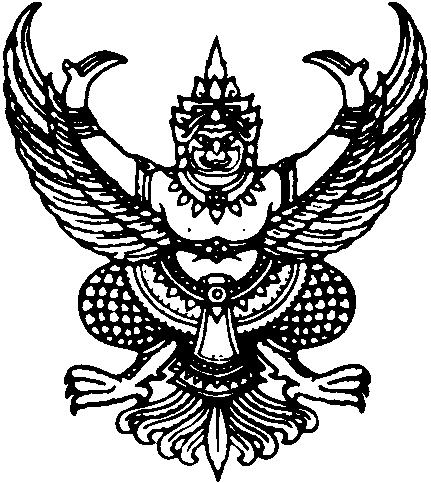 ที่ สธ ๐๔๒๒.๓/ว 356	กระทรวงสาธารณสุข	ถนนติวานนท์ จังหวัดนนทบุรี  ๑๑๐๐๐   	9 กรกฎาคม  ๒๕๕7เรื่อง	การปรับอายุของเด็กในการให้วัคซีน MMR เข็มที่ ๒ จากอายุ ๗ ปี เป็นอายุ ๒ ปีครึ่งเรียน	นายแพทย์สาธารณสุขจังหวัดทุกจังหวัดสิ่งที่ส่งมาด้วย	1. เอกสารกำกับยาวัคซีน PriorixTM (วัคซีนป้องกันโรคหัด คางทูม และหัดเยอรมัน)	จำนวน  5 แผ่น	2. เอกสารกำกับยาวัคซีน M-M-R II (วัคซีนป้องกันโรคหัด คางทูม และหัดเยอรมัน)	จำนวน  6 แผ่น		3. ตัวอย่างแบบฟอร์มขอเบิกวัคซีนในงานสร้างเสริมภูมิคุ้มกันโรค (แบบ ว.3/1)	จำนวน  1 แผ่นตามที่กระทรวงสาธารณสุขกำหนดให้โรคหัดเป็นเป้าหมายในการกำจัดโรคตามพันธะสัญญาร่วมกับนานาประเทศ มีอัตราป่วยไม่เกิน 0.1 ต่อประชากรแสนคน (ผู้ป่วยประมาณ 65 ราย) ภายใน ปี 2563 โดยให้วัคซีน MMR ครั้งที่ 1 เมื่อเด็กอายุ 9-12 เดือน และครั้งที่ 2 เมื่อเด็กเข้าเรียนชั้นประถมศึกษาปีที่ 1 ทั้งนี้ จากการวิเคราะห์สถานการณ์ในระยะ 5 ปีที่ผ่านมา (พ.ศ 2552 ถึง 2556) พบว่า ประเทศไทย             มีผู้ป่วยโรคหัดประมาณปีละ 3,๐๐๐ - 6,๐๐๐ ราย และมีการระบาดของโรคหัดเป็นระยะๆ ส่วนใหญ่ผู้ป่วยเป็นเด็กก่อนวัยเรียนประมาณร้อยละ ๔๐ เนื่องจากปัญหาความครอบคลุมวัคซีนในเด็กยังต่ำในบางพื้นที่       และตามธรรมชาติเด็กประมาณหนึ่งในห้าจะยังสร้างภูมิคุ้มกันต่อโรคได้ไม่เต็มที่เมื่อได้รับวัคซีนเข็มแรก      แต่จะสร้างภูมิคุ้มกันเต็มที่เมื่อได้รับวัคซีนเข็มที่สองกระตุ้น และเพื่อให้กระทรวงสาธารณสุขสามารถบรรลุเป้าหมายผลลัพธ์ที่กำหนด คณะอนุกรรมการสร้างเสริมภูมิคุ้มกันโรคซึ่งเป็นคณะอนุกรรมการภายใต้คณะกรรมการวัคซีนแห่งชาติได้ให้คำแนะนำการให้วัคซีนของประเทศว่า ควรปรับอายุของเด็กในการให้
วัคซีน MMR เข็มสอง จากอายุ ๗ ปี เป็นอายุ ๒ ปีครึ่ง เพื่อลดจำนวนเด็กซึ่งยังไม่มีภูมิคุ้มกันหลังได้รับ           วัคซีนเข็มแรก นั้นกระทรวงสาธารณสุขขอเรียนว่า ขณะนี้สำนักงานหลักประกันสุขภาพแห่งชาติได้จัดหาวัคซีน MMR เข็มสองสำหรับให้บริการแก่เด็กอายุ 2 ปีครึ่งอย่างเพียงพอแล้ว ดังนั้น เพื่อให้การให้บริการวัคซีน MMR เข็มสอง แก่เด็กอายุ 2 ปีครึ่ง เป็นไปในทิศทางเดียวกัน ขอให้เจ้าหน้าที่ได้ปฏิบัติตามแนวทาง ดังนี้นัดเด็กกลุ่มเป้าหมายในการให้วัคซีน MMR เข็มสอง ที่เกิดตั้งแต่วันที่ 1 กุมภาพันธ์ 2555 โดยเด็กจะได้รับวัคซีนนี้พร้อมกับวัคซีน JE ชนิดเชื้อตายเข็มสาม หรือเด็กที่ได้รับวัคซีน JE ชนิดเชื้อเป็นเข็มสองในโครงการนำร่อง 8 จังหวัด ภาคเหนือตอนบน  เนื่องจากวัคซีน MMR มีจำกัด ในขณะนี้จึงยังไม่อนุญาตให้นัดเด็กที่เกิดก่อนวันที่        1 กุมภาพันธ์ 2555 เพื่อการเก็บตกวัคซีน MMR เข็มสอง ทั้งนี้ กระทรวงสาธารณสุขจะจัดการรณรงค์เก็บตกเด็กในกลุ่มอายุ 2 ปีครึ่ง ถึง 7 ปี ในปีงบประมาณ 2558 ซึ่งจะแจ้งช่วงเวลารณรงค์ให้ทราบต่อไปปัจจุบันวัคซีน MMR ที่ใช้สำหรับเข็มหนึ่งและเข็มสอง มี 2 บริษัท คือ บริษัท GlaxoSmithKline และ MSD  วัคซีนทั้งสองบริษัทดังกล่าวมีขนาดบรรจุแบบ  single dose ฉีดเข้าชั้นใต้ผิวหนัง (subcutaneous)  ครั้งละ 0.5 มิลลิลิตร รายละเอียดตามสิ่งที่ส่งมาด้วย 1 และ 2การดูดน้ำ...- 2 -การดูดน้ำยาทำละลายวัคซีน MMR ของทั้งสองบริษัท ขอให้ดูดน้ำยามาผสมวัคซีน      ผงแห้งทั้งหลอดแล้วดูดวัคซีนที่ผสมแล้วทั้งหมดไปฉีด แม้ว่าจำนวนวัคซีนจะมากกว่า 0.5 มิลลิลิตรก็ตามองค์การเภสัชกรรมจะจัดส่งวัคซีน MMR เพิ่มให้คลังวัคซีนของโรงพยาบาลที่เป็นเครือข่ายสำนักงานหลักประกันสุขภาพแห่งชาติตามระบบ Vendor Manage Inventory เช่นเดียวกับวัคซีนอื่นตามแผนงานสร้างเสริมภูมิคุ้มกันโรค โดยจะเริ่มจัดส่งวัคซีนเข็มสองให้ตั้งแต่วันที่ 23 มิถุนายน 2557  ทั้งนี้   ในเดือนแรกจะจัดส่งวัคซีนให้ 1.5 เท่า ของอัตราการใช้วัคซีน MMR เข็มหนึ่งต่อเดือน ซึ่งรวมอัตราสูญเสียวัคซีนร้อยละ 1 (1.5 เท่าของค่า Re Order Point : ROP) หลังจากนั้นขอให้โรงพยาบาลแม่ข่ายพิจารณาปรับค่า ROP ให้เหมาะสมกับปริมาณการใช้วัคซีนขอให้สถานบริการแจ้งจำนวนเบิกวัคซีน MMR เข็มสอง ในเดือนสิงหาคม 2557 ไปยังโรงพยาบาลแม่ข่ายที่เป็นคลังวัคซีนภายในเดือนกรกฎาคม 2557ขณะนี้กระทรวงสาธารณสุขได้เพิ่มรหัสวัคซีน 073 เพื่อบันทึกข้อมูลการให้บริการ วัคซีน MMR เข็มสองในเด็กอายุ 2 ปีครึ่ง ผ่านฐานข้อมูล 43 แฟ้ม ดังนั้น ขอให้สถานบริการตรวจสอบรหัสวัคซีนดังกล่าวให้เป็นปัจจุบัน 7.	ในระยะแรกยังคงต้องให้วัคซีน MMR หรือ MR เข็มสองในเด็กนักเรียนชั้นประถมศึกษาปีที่ 1 จนกว่าเด็กอายุ 2 ปีครึ่งที่ได้รับวัคซีน MMR เข็มสองจะเติบโตเป็นนักเรียนชั้นประถมศึกษาปีที่ 1     จึงยกเลิกการให้วัคซีนในนักเรียน จึงเรียนมาเพื่อโปรดพิจารณาแจ้งเจ้าหน้าที่ที่เกี่ยวข้องได้ดำเนินการต่อไปด้วย จะเป็นพระคุณ	 ขอแสดงความนับถือกรมควบคุมโรคสำนักโรคติดต่อทั่วไปโทร.  ๐ ๒๕๙๐ ๓๑๙๖ - ๙โทรสาร ๐ ๒๕๙๐ ๓๑๙๖ - ๙, ๐ ๒๙๖๕ ๙๑๕๒  สำเนาเรียน	1. หัวหน้าผู้ตรวจราชการกระทรวงสาธารณสุข		2. สาธารณสุขนิเทศก์ เขตบริการสุขภาพที่ 1-12		3. ผู้ตรวจราชการกระทรวง เครือข่ายบริการที่ 1-12 และเครือข่ายส่วนกลางกรุงเทพมหานคร		4. ผู้อำนวยการสำนักงานป้องกันควบคุมโรคที่ 1 - 12 		5  ผู้อำนวยการสำนักระบาดวิทยา		6. เลขาธิการสำนักงานหลักประกันสุขภาพแห่งชาติ		7. ผู้อำนวยการองค์การเภสัชกรรม 